UNIVERSIDADE DO EXTREMO SUL CATARINENSE – UNESCPró-Reitoria AcadêmicaDiretoria de Pesquisa e Pós-GraduaçãoPrograma De Pós-Graduação em Saúde Coletiva (Mestrado Profissional) Recomendado pela CAPES – Homologado pelo CNE – Portaria nº 609, de 14.03.2019.Criciúma, ____ de _____________ de 20____.AoColegiado de Coordenação do Programa de Pós-Graduação em Saúde Coletiva (Mestrado Profissional)Prezados Senhores,Eu, Prof(a) Dr(a) ____________________________________________________________, na qualidade de Orientador(a) do(a) aluno(a) de Mestrado NOME COMPLETO, cuja Dissertação de Mestrado intitula-se TÍTULO DA DISSERTAÇÃO, venho solicitar a V.Sras. o agendamento da Defesa de Dissertação para as 00 (zero) horas do dia 00 (zero) de MÊS de ANO.Indico abaixo os nomes para a composição da Banca Examinadora:Prof. Dr. NOME SOBRENOME Instituição onde atua: UNESCOrientador - PPGSColProf. Dr. NOME SOBRENOME (Membro PPGSCol/UNESC)Prof. Dr. NOME SOBRENOME Instituição onde atua: Nome da Instituição e CidadePPG onde atua: Nome do PPGAtenciosamente,____________________________Assinatura do orientador(a)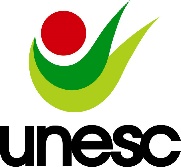 